Malatya Turgut Özal Üniversitesi	Personel Daire Başkanlığı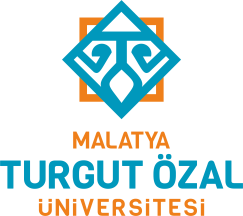 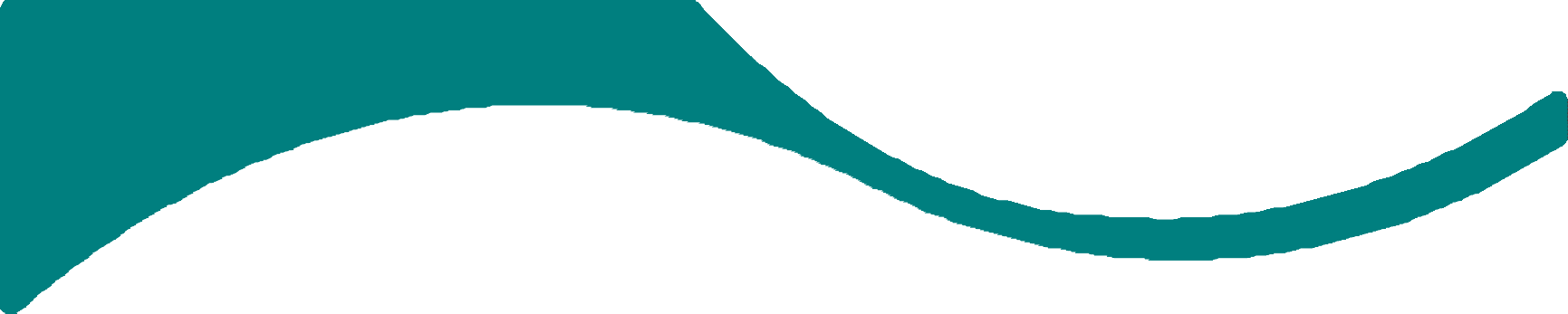 İdari Personel Birimi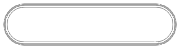 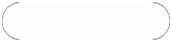 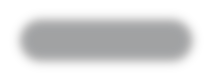 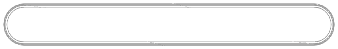 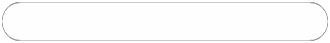 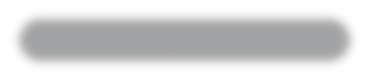 SORUMLULAR	İŞ SÜRECİ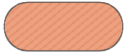 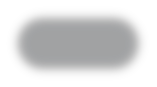 BAŞLANGIÇ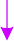 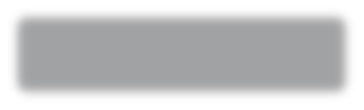 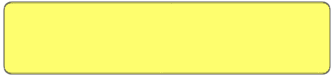 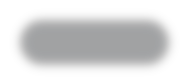 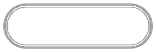 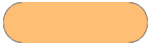 İlgili Birimİlgili personelin görev yaptığı birimden aylıksız izneayrılmak istediğine dair dilekçesinin gelmesi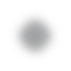 M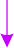 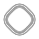 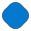 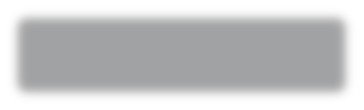 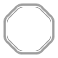 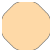 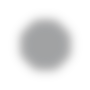 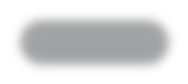 İdari Personel BirimiAylıksız izne ilişkin Rektörlük Oluru nun hazırlanması1 gün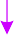 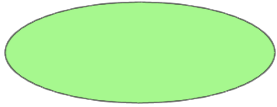 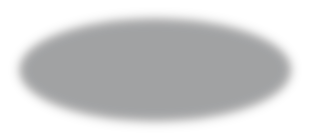 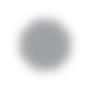 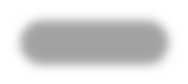 Daire Ba şkanı, GenelSekreter, RektörRektörlük Oluru nun Onaylanması2 gün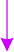 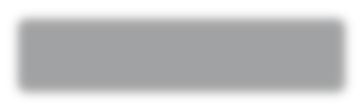 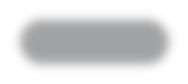 İdari Personel BirimiAylıksız izne ilişkin Rektörlük Oluru nun ilgili birimlere gönderilmesi, Kadrosu Rektörlüğe bağlı birimlerde olan personelin Kesenek Bilgi Sisteminde işten a yrılış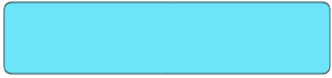 bildirgesinin düzenlenmesi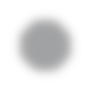 1 gün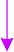 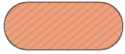 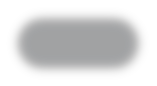 BİTİŞ